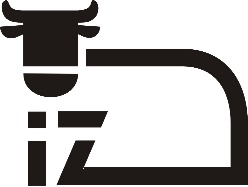 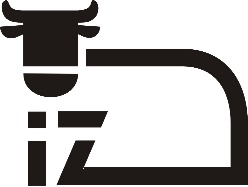 KR-01/15/21	Balice, 26.11.2021 r.OGŁOSZENIEInstytut Zootechniki – Państwowy Instytut Badawczy w Krakowie, Zamawiający 
w postępowaniu na „Sukcesywna dostawa podstawowych odczynników chemicznych dla Instytutu Zootechniki – Państwowego Instytutu Badawczego” na podstawie art. 253 ust. 1 Ustawy z dnia 11 września 2019 r. Prawo zamówień publicznych (zwanej dalej Ustawą Pzp), przekazuje informacje o wyborze najkorzystniejszej oferty oraz o wykonawcach.Zestawienie otwartych ofert po badaniu i ocenie:Część 1Oferta nr 1P.T.H. CHEMLAND Zbigniew Bartczak, ul. Usługowa 3, 73-110 StargardNIP:  854-002-36-41   (woj. zachodniopomorskie, mały przedsiębiorca)I.	Kwota brutto: 101.913,55 PLNII.	Termin realizacji sukcesywnych dostaw: w ciągu 7 dni od momentu złożenia zamówieniaOferta nr 2Hurt-Chem Hurtownia Odczynników Chemicznych Piotr Bartocha, ul. Boczna 10, 05-850 DuchniceNIP:534-142-79-20 (woj. mazowieckie, mały przedsiębiorca)Kwota brutto: 75.325,62 PLNTermin realizacji sukcesywnych dostaw: w ciągu 7 dni od momentu złożenia zamówieniaOferta nr 3Protolab Stanisław Staniuk, ul. Owocowa 4-8,76-200 SłupskNIP: 839-315-48-32 (woj. pomorskie, mikroprzedsiębiorca)Kwota brutto: 98.884,63 PLNTermin realizacji sukcesywnych dostaw: w ciągu 7 dni od momentu złożenia zamówieniaOferta nr 4Alfachem sp. z o.o., ul. Unii Lubelskiej 3, 61-249 PoznańNIP: 782-255-63-13   (woj. wielkopolskie, mały przedsiębiorca)Kwota brutto: 83.643,39 PLNTermin realizacji sukcesywnych dostaw: w ciągu 7 dni od momentu złożenia zamówienia.Oferta nr 5Idalia Ludwikowscy Sp. J., ul. Marii Fołtyn 10, 26-615 RadomNIP: 796-010-13-18   (woj. mazowieckie, mały przedsiębiorca)Kwota brutto: 75.579,21 PLNTermin realizacji sukcesywnych dostaw: w ciągu 5 dni od momentu złożenia zamówieniaCzęść 2Oferta nr 1P.T.H CHEMLAND Zbigniew Bartczak, ul. Usługowa 3, 73-110 StargardNIP:  854-002-36-41   (woj. zachodniopomorskie, mały przedsiębiorca)I.	Kwota brutto: 53.979,21 PLNII.	Termin realizacji sukcesywnych dostaw: w ciągu 7 dni od momentu złożenia zamówieniaOferta nr 3Protolab Stanisław Staniuk, ul. Owocowa 4-8,76-200 SłupskNIP:839-315-48-32 (woj. pomorskie, mikroprzedsiębiorca)Kwota brutto: 57.062,70 PLNTermin realizacji sukcesywnych dostaw: w ciągu 7 dni od momentu złożenia zamówieniaOferta nr 5Idalia Ludwikowscy Sp. J., ul. Marii Fołtyn 10, 26-615 RadomNIP: 796-010-13-18   (woj. mazowieckie, mały przedsiębiorca)Kwota brutto: 32.241,75 PLNTermin realizacji sukcesywnych dostaw: w ciągu 5 dni od momentu złożenia zamówieniaCzęść 3Oferta nr 1P.T.H CHEMLAND Zbigniew Bartczak, ul. Usługowa 3, 73-110 StargardNIP:  854-002-36-41   (woj. zachodniopomorskie, mały przedsiębiorca)I.	Kwota brutto: 46.117,07 PLNII.	Termin realizacji sukcesywnych dostaw: w ciągu 7 dni od momentu złożenia zamówieniaOferta nr 3Protolab Stanisław Staniuk, ul. Owocowa 4-8,76-200 SłupskNIP:839-315-48-32 (woj. pomorskie, mikroprzedsiębiorca)Kwota brutto: 47.269,29 PLNTermin realizacji sukcesywnych dostaw: w ciągu 7 dni od momentu złożenia zamówieniaOferta nr 5Idalia Ludwikowscy Sp. J., ul. Marii Fołtyn 10, 26-615 RadomNIP: 796-010-13-18   (woj. mazowieckie, mały przedsiębiorca)Kwota brutto: 33.323,26 PLNTermin realizacji sukcesywnych dostaw: w ciągu 5 dni od momentu złożenia zamówieniaCzęść 4Oferta nr 1P.T.H CHEMLAND Zbigniew Bartczak, ul. Usługowa 3, 73-110 StargardNIP:  854-002-36-41   (woj. zachodniopomorskie, mały przedsiębiorca)I.	Kwota brutto: 7.197,41 PLNII.	Termin realizacji sukcesywnych dostaw: w ciągu 7 dni od momentu złożenia zamówieniaOferta nr 5Idalia Ludwikowscy Sp. J., ul. Marii Fołtyn 10, 26-615 RadomNIP: 796-010-13-18   (woj. mazowieckie, mały przedsiębiorca)Kwota brutto: 3.976,47 PLNTermin realizacji sukcesywnych dostaw: w ciągu 5 dni od momentu złożenia zamówieniaCzęść 5Oferta nr 1P.T.H CHEMLAND Zbigniew Bartczak, ul. Usługowa 3, 73-110 StargardNIP:  854-002-36-41   (woj. zachodniopomorskie, mały przedsiębiorca)I.	Kwota brutto: 15.139,02 PLNII.	Termin realizacji sukcesywnych dostaw: w ciągu 7 dni od momentu złożenia zamówieniaOferta nr 5Idalia Ludwikowscy Sp. J., ul. Marii Fołtyn 10, 26-615 RadomNIP: 796-010-13-18   (woj. mazowieckie, mały przedsiębiorca)Kwota brutto: 9.036,81 PLNTermin realizacji sukcesywnych dostaw: w ciągu 5 dni od momentu złożenia zamówienia-------------------------------------------------------------------------------------Część 1Przyznano punkty w kryterium określonym specyfikacją. Karta zbiorczej oceny ofert przedstawia się następująco:Zgodnie z treścią art. 239 ust 1 Ustawy Pzp oraz z postanowieniem SWZ Zamawiający wybiera jako najkorzystniejszą:Oferta nr 2Hurt-Chem Hurtownia Odczynników Chemicznych Piotr Bartocha, ul. Boczna 10, 05-850 DuchniceNIP:534-142-79-20 (woj. mazowieckie, mały przedsiębiorca)Kwota brutto: 75.325,62 PLNTermin realizacji sukcesywnych dostaw: w ciągu 7 dni od momentu złożenia zamówienia-------------------------------------------------------------------------------------Część 2Przyznano punkty w kryterium określonym specyfikacją. Karta zbiorczej oceny ofert przedstawia się następująco:Zgodnie z treścią art. 239 ust 1 Ustawy Pzp oraz z postanowieniem SWZ Zamawiający wybiera jako najkorzystniejszą:Oferta nr 5Idalia Ludwikowscy Sp. J., ul. Marii Fołtyn 10, 26-615 RadomNIP: 796-010-13-18   (woj. mazowieckie, mały przedsiębiorca)Kwota brutto: 32.241,75 PLNTermin realizacji sukcesywnych dostaw: w ciągu 5 dni od momentu złożenia zamówienia-------------------------------------------------------------------------------------Część 3Przyznano punkty w kryterium określonym specyfikacją. Karta zbiorczej oceny ofert przedstawia się następująco:Zgodnie z treścią art. 239 ust 1 Ustawy Pzp oraz z postanowieniem SWZ Zamawiający wybiera jako najkorzystniejszą:Oferta nr 5Idalia Ludwikowscy Sp. J., ul. Marii Fołtyn 10, 26-615 RadomNIP: 796-010-13-18   (woj. mazowieckie, mały przedsiębiorca)Kwota brutto: 33.323,26 PLNTermin realizacji sukcesywnych dostaw: w ciągu 5 dni od momentu złożenia zamówienia-------------------------------------------------------------------------------------Część 4Przyznano punkty w kryterium określonym specyfikacją. Karta zbiorczej oceny ofert przedstawia się następująco:Zgodnie z treścią art. 239 ust 1 Ustawy Pzp oraz z postanowieniem SWZ Zamawiający wybiera jako najkorzystniejszą:Oferta nr 5Idalia Ludwikowscy Sp. J., ul. Marii Fołtyn 10, 26-615 RadomNIP: 796-010-13-18   (woj. mazowieckie, mały przedsiębiorca)Kwota brutto: 3.976,47 PLNTermin realizacji sukcesywnych dostaw: w ciągu 5 dni od momentu złożenia zamówienia-------------------------------------------------------------------------------------Część 5Przyznano punkty w kryterium określonym specyfikacją. Karta zbiorczej oceny ofert przedstawia się następująco:Zgodnie z treścią art. 239 ust 1 Ustawy Pzp oraz z postanowieniem SWZ Zamawiający wybiera jako najkorzystniejszą:Oferta nr 5Idalia Ludwikowscy Sp. J., ul. Marii Fołtyn 10, 26-615 RadomNIP: 796-010-13-18   (woj. mazowieckie, mały przedsiębiorca)Kwota brutto: 9.036,81 PLNTermin realizacji sukcesywnych dostaw: w ciągu 5 dni od momentu złożenia zamówieniaZamawiający zawiera umowę w sprawie zamówienia publicznego na podstawie art. 308  ust. 2 Ustawy Pzp, z uwzględnieniem art. 577, w terminie nie krótszym niż 5 dni od dnia przesłania zawiadomienia o wyborze najkorzystniejszej oferty, jeżeli zawiadomienie to zostało przesłane przy użyciu środków komunikacji elektronicznej, albo 10 dni, jeżeli zostało przesłane w inny sposób. Art. 308 ust. 3 ustawy stosuje się odpowiednio.              				Mariusz Cichecki          …………………………                        Podpis osoby upoważnionej          przez Dyrektora IZ-PIBINSTYTUT  ZOOTECHNIKIPAŃSTWOWY  INSTYTUT  BADAWCZYNATIONAL  RESEARCH  INSTITUTE  OF  ANIMAL  PRODUCTIONNumer oferty:Cena brutto max 95 pkt (C)Termin realizacji sukcesywnych dostaw max 5 pkt (TD)RAZEM               C+TDOFERTA NR 170,22575,22OFERTA NR 2955100OFERTA NR 372,37577,37OFERTA NR 485,55590,55OFERTA NR 594,68599,68Numer oferty:Cena brutto max 95 pkt (C)Termin realizacji sukcesywnych dostaw max 5 pkt (TD)RAZEM               C+TDOFERTA NR 156,74561,74OFERTA NR 353,68558,68OFERTA NR 5955100Numer oferty:Cena brutto max 95 pkt (C)Termin realizacji sukcesywnych dostaw max 5 pkt (TD)RAZEM               C+TDOFERTA NR 168,65573,65OFERTA NR 366,97571,97OFERTA NR 5955100Numer oferty:Cena brutto max 95 pkt (C)Termin realizacji sukcesywnych dostaw max 5 pkt (TD)RAZEM               C+TDOFERTA NR 152,49557,49OFERTA NR 5955100Numer oferty:Cena brutto max 95 pkt (C)Termin realizacji sukcesywnych dostaw max 5 pkt (TD)RAZEM               TD+ROFERTA NR 156,71561,71OFERTA NR 2955100